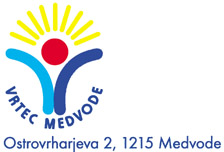 											  (izpolni vrtec)				VPISNI LIST1. Podpisani/-a (vlagatelj/-ica) prijavljam otroka za sprejem        v Vrtec Medvode, enota: (ustrezno obkrožite ali označite) A: Dnevni program za predšolske otroke (6 do 9 ur):1. Ostržek, Ostrovrharjeva ul 2;				4. Medvoška;			7. Sora;2. Pirniče;						5. Preska; 3. Smlednik;						6. Senica;V primeru, da sprejem v želeno enoto ni možen, prosimo, navedite drugo najprimernejšo enoto 2. Otroka želim vključiti v vrtec z dnem Otrok se lahko vključi v vrtec, ko dopolni starost najmanj 11 mesecev in če starši ne uveljavljajo več pravice do starševskega dopusta v obliki polne odsotnosti z dela (Pravilnik o sprejemu otrok v Vrtec Medvode, 2. člen).3. Podatki o otroku:4. Podatki o starših:Vzgojo in varstvo otroka potrebujemo v času od                   do ure.5. Drugi podatki, ki so pomembni za komisijo za sprejem otrok (po kriterijih iz pravilnika):6. Kratek opis družinskih razmer (zdravstvene posebnosti otroka, dosedanje varstvo, socialne razmere v       družini ...):7. Izjava vlagatelja:S podpisom jamčim, da so dani podatki resnični in se obvezujem, da bom vsako spremembo danih podatkov pisno sporočil/-a v najkrajšem možnem času na upravo vrtca. Vrtcu Medvode dovoljujem, da podatke uporablja izključno namensko v skladu s predpisi o zbiranju in varstvu osebnih podatkov.Seznanjen sem z vsebino Pravilnika o sprejemu otrok v Vrtec Medvode, ki je objavljen na oglasni deski Vrtca Medvode in enotah ter na spletni strani Vrtca Medvode. Datum:____________________                                                                  Podpis: _________________________8. Priloge:K vlogi prilagam naslednje listine, na podlagi katerih bo moj otrok sprejet v vrtec neposredno (12. člen pravilnika), in sicer (obkrožiti priloženo):1   Individualni načrt pomoči družini ali Zapisnik centra za zgodnjo obravnavo;2. Potrdilo Centra za socialne zadeve o ogroženosti otroka zaradi socialnega položaja družine;oziroma prilagam dokazila iz 26. člena Pravilnika o sprejemu otrok v Vrtec Medvode: (4., 5. in 8. točka 24. člena) (obkrožiti priloženo):3. Potrdilo o enostarševski družini (potrdilo v skladu s 25. in 26. členom pravilnika, ki ne sme biti starejše    od 30 dni);4. Potrdilo fakultete o vpisu za tekoče študijsko leto (v primeru, da je eden od staršev študent);5. Potrdila delodajalcev o zaposlitvi za oba starša – obvezna priloga (ki ne sme biti starejša od 30 dni);6. Samozaposleni (izpis iz poslovnega registra Slovenije – AJPES, ki ne sme biti starejše od 15 dni) –    obvezna priloga.Vloga sprejeta dne:Evidenčna številka:Priimek in ime otroka:Spol:        ženski          moškiDatum rojstva:EMŠO:Naslov in občina stalnega bivališča:MATIOČEPriimek in ime:EMŠO:Stalno prebivališče:Pošta in občina:Začasno bivališče:Zaposlen/a:Telefon:E-pošta:Gre za sprejem dvojčkov, trojčkov …Otroke je bil uvrščen na čakalni seznam v preteklem šolskem letu in ni bil sprejet, ker ni bilo prostora.Otrok živi v enostarševski družini.Eden ali več otrok iz družine je že vključen v Vrtec Medvode.Število otrok v družini do 15. leta.Starost posameznega otroka.